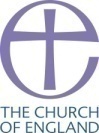 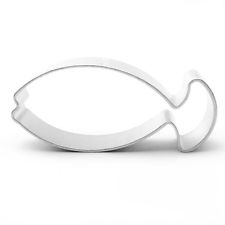 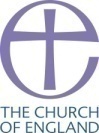 A very useful technique is to ask a couple of people who know nothing, or very little about your project to read over it and see what they think.  It can be a helpful idea to provide them with a questionnaire such as the one below, and see how effectively you are delivering the message you want to deliver. Q. What are your general impressions of the application? (Circle any of the words you feel apply, and add your own below if relevant)positive   interesting   professional    friendly     credible     clear      logical    muddled    confidentwell-argued   reasonable    boring     tired    cynical    opportunistic     too long     too short    sloppyneeded      too glossy    type too small    type too big    pompous     spelling mistakes    apologeticdepressing     untidy      vague     complacent       too informal          full of emotional blackmailfull of jargon     inspiring      has clear sections         convincing      too demanding    grovellingcommitted    easy to read           patronising      comprehensiveAny other comments: ______________________________________________________________________________________________________________________________________________________Q. What would you say the project is trying to achieve?Q. Why is the project needed?Q. Is there anything about the project you do not understand?Q. Are there any ways you think this application could be improved?Any other comments: _________________________________________________________________________________________________________________________________________________________________________________________________________________________________Thank you very much.